Proposal for a Reusable Run Through BannerIntroduction:The purpose of this proposal is to present the advantages of investing in a reusable Run Through banner for our club. A Run Through banner is an essential tool for fostering team spirit, enhancing the club's image, and attracting sponsors. This document outlines the benefits of a reusable Run Through banner and provides relevant cost and turnaround time information.Objective:To seek the board's approval for the purchase of a reusable Run Through banner, which will benefit the club in various ways, including boosting team morale, increasing professionalism, and providing opportunities for sponsor engagement.Benefits & Advantages:Boosts team morale and pride: Players will feel more professional and proud when entering the field, positively affecting their performance.Enhances club image: A custom Run Through banner demonstrates commitment to our team, making the club more attractive to potential members and supporters.Sponsor engagement: Incorporating sponsors' logos into the banner design offers valuable visibility, making them more likely to continue their sponsorship and even attract new sponsors.Versatile usage: The banner can be used at various club events, such as membership registration days, pre-season and end of season celebrations, further promoting the club's image.Cost-effective and durable: Made from tough woven polyester, the reusable Run Through banner will last for multiple seasons, reducing the cost per use.The Basic Size is 3 Metres Wide & 2.5 Metres Tall Cost and Turnaround Time:Currently, a custom Run-Thru Banner made for us using team colours & our logo is on sale for $597.This includes all the artwork to create a unique design for our Club and it is delivered free Australia wide.Please note That logo recreation for the Club or our sponsors is not included as part of the design package. Though the logo artwork we use for the Club Jerseys should be fine for this purpose.As for the sponsor's logos, if we intend to have them involved, they themselves should either have their own print ready logo art or can organise this separately.Turnaround:The turnaround time is about 3 weeks, so we need to factor this in to the equations should the Board agree to invest in this.Conclusion:Investing in a reusable Run Through banner is a strategic move that will benefit our club in various ways:Boosting team moraleAttracting New SponsorsKeeping Existing SponsorsCan Be Use At Club Events Not Just On The Playing FieldWith its cost-effective and durable design, the banner will serve our club for multiple seasons, making it a valuable long-term investment.I respectfully request the board's approval for pursuing a draft design from the supplier, this is no obligation to us at this time.Should we like what we see, we can take a vote from there.As a last word a reusable Run Through banner will enhance our club's image and support our team's spirit & future success.Prepared by: [Your Name]Date: [Current Date]An Example Run Through Banner Design the South Perth JFC “Stingrays”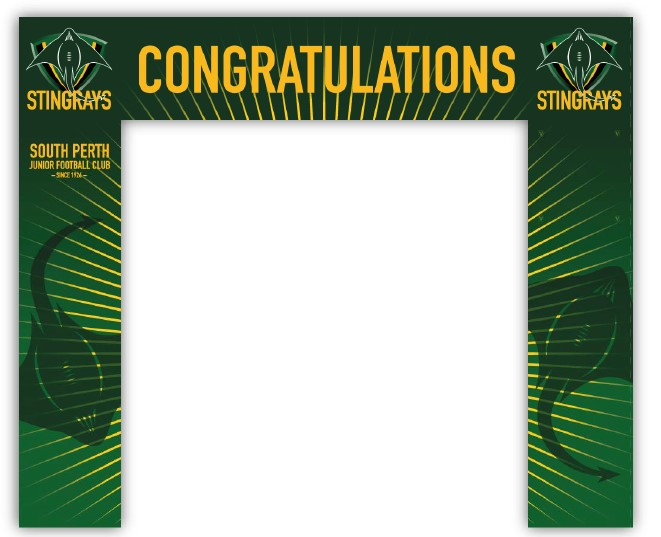 